ใบยื่นคำร้องขอแก้ 0, มส. , มผ.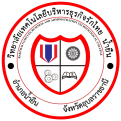 วิทยาลัยเทคโนโลยีบริหารธุรกิจรักไทย น้ำยืนเรื่อง ขอแก้ 0 , มส. ,มผ.เรียน ผู้อำนวยการวิทยาลัยเทคโนโลยีบริหารธุรกิจรักไทย น้ำยืน	ข้าพเจ้า (นาย/นาง/นางสาว) ..................................................................นักศึกษาระดับชั้น............. รหัสประจำตัวนักศึกษา.......................................................สาขางาน........................................มีความประสงค์ขอแก้ไขผลการเรียน ดังต่อไปนี้หมายเหตุ 1.ยื่นแก้ มส.วิชาละ 20 บาท	  2. ลงทะเบียนเรียนใหม่ หน่วยกิตละ 100 บาท       เห็นควรอนุมัติ           ไม่เห็นควรอนุมัติ 		ใบเสร็จเล่มที่......................เลขที่...................ลงชื่อ...............................หัวหน้าสาขางาน			  ลงชื่อ.....................................การเงิน(.........................................................)                                    (นางสาวสุปราณี บุญกัณฑ์)       เห็นควรอนุมัติ           ไม่เห็นควรอนุมัติ 		       เห็นควรอนุมัติ           ไม่เห็นควรอนุมัติลงชื่อ...............................งานวัดผลประเมินผล 		ลงชื่อ.............................รองผู้อำนวยการฝ่ายวิชาการ     (นางสาวสุภัททา หงษ์คำ)                                           (นายทัศน์พัสกร โตมร)อนุมัติ                   ไม่อนุมัติ				ลงชื่อ............................................				         (นายอาณัติ เหล่าโก้ก)ผู้อำนวยการวิทยาลัยเทคโนโลยีบริหารธุรกิจรักไทย น้ำยืนที่รหัสวิชาชื่อวิชาผลการเรียนแก้ไขผลการเรียนเป็นวิธีแก้ไขครูประจำวิชา1.2.3.4.5.